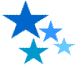 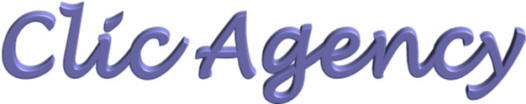 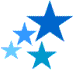 Tel:  07979 713381   Email: clic@btinternet.comAtlanta MooreHeight:  5’9                                            			 Eye colour : Blue                                 Build : Slim                                            			Hair: Dirty BlondePlaying age: 16-23Accents: Irish accent, Scouse , Scottish , American , RP, Welsh. Australian EducationColeg Menai, Performing Arts  Sept 2020 - UAL Extended Diploma in performance and production Level 3 : DistinctionLevel 4 Diploma in Performing ArtsTV/ FILM ‘Y Clwb Plu Eira’      	 Leah                   It’s My Shout                              2019‘Rownd A Rownd’     		Extra                   S4C                                              2018 ongoing‘Free Rein’                 		Extra                    Netflix                                         2018‘O’r Ysgol I’r Proms		Myself                   S4C                           	        2017 -2018THEATRE‘Sweet Charity’         Charity                   Coleg Menai                                    March 2020‘Chicago’                 Go To Hell Kitty       Coleg Menai                                    May 2019Skills Self-motivatedStrong verbal communicationCommittedSpirit of enterpriseTeam leadershipProjectionMovement SkillsCharacterisationSinging